KLASA:810-01/17-01/04URBROJ:2113/03-03-17-1Stubičke Toplice, 15.02.2017.Na temelju članka 17. st. 1. Zakona o sustavu civilne zaštite (Nar. nov. br. 82/15), članka 39. st. 4. Zakona o lokalnoj i područnoj (regionalnoj) samoupravi (Nar. nov. br. 33/01, 60/01 – vjerodostojno tumačenje, 129/05, 109/07, 125/08, 36/09, 150/11 i 144/12) i članka 46. st. 2. t. 1. Statuta Općine Stubičke Toplice (Službeni glasnik Krapinsko-zagorske županije br. 16/09 i 9/13), obnašatelj dužnosti načelnika – zamjenik načelnika Općine Stubičke Toplice donosiODLUKUČlanak 1.Utvrđuje se Prijedlog Analize stanja sustava civilne zaštite za 2016. godinu koji je prilog i sastavni dio ove Odluke.Članak 2.Prijedlog Analize stanja sustava civilne zaštite za 2016. godinu upućuje se na usvajanje Općinskom vijeću Općine Stubičke Toplice.o.d. NAČELNIKA – ZAMJENIK NAČELNIKAIvan HrenPRIJEDLOGKLASA:810-01/17-01/04URBROJ:2113/03-01-17-Stubičke Toplice, __.02.2017.Na temelju članka 17. st. 1. Zakona o sustavu civilne zaštite (Nar. nov. br. 82/15) i članka 25. t. 16. Statuta Općine Stubičke Toplice (Službeni glasnik Krapinsko-zagorske županije br. 16/09 i 9/13), Općinsko vijeće Općine Stubičke Toplice na svojoj 39. sjednici, održanoj dana __. veljače 2017. godine, donosi sljedećuANALIZAU STANJA SUSTAVA CIVILNE ZAŠTITE ZA 2016. GODINUTijekom 2016. godine provedene su sljedeće aktivnosti na području Općine Stubičke Toplice:u siječnju 2016. sklopljen je ugovor za provođenje DDD mjerau siječnju 2016. sklopljen je ugovor za obavljanje veterinarske službe (veterinarska pomoć i animalna asanacija)u veljači 2016. DVD Strmec Stubički dostavio Godišnji plan teorijske nastave i praktičnih vježbi DVD Strmec Stubički za 2016. 03. ožujka 2016. načelnik Stožera zaštite i spašavanja Općine Stubičke Toplice, gdin.  Ivan Hren prisustvovao je svečanoj sjednici Stožera zaštite i spašavanja KZŽu ožujku 2016. dostavljeni mobilizacijski pozivi za novo raspoređene pripadnike postrojbe CZ opće namjene Općine Stubičke Topliceizvršeno zanavljanje postrojbe civilne zaštite u ožujku 2016, Odluka o osnivanju postrojbe civilne zaštite opće namjene Općine Stubičke Toplice, KLASA:810-01/16-01/10, URBROJ:2113/03-03-16-1 od 09. ožujka 2016.u svibnju 2016. podneseno izvješće o izvršenju Programa pripremnih i provedbenih aktivnosti za turističku sezonu 2016.provedena je deratizacija u svibnju i listopadu 2016. godine na cijelom području Općine. Deratizacija je obuhvatila javne površine, revizijska okna objekata za uklanjanje otpadnih voda – kanalizacijsku mreža dužine cca 3000 metara, stambene objekte – poljoprivredna i nepoljoprivredna domaćinstva (cca  1400), a u domaćinstvima gdje nije provedena sanacija (uklanjanje otpada, spremanje hrane u odgovarajuće spremnike, tehničko-građevinski zahvati sa ciljem sprječavanja ulaska glodavaca u objekte), članovima tih domaćinstava izvođači su dali usmene upute o načinima sanacije. Deratizacija je provedena prema uputi predstavnika Zavoda za javno zdravstvo Krapinsko-zagorske županije.u srpnju 2016. izrađen prijedlog Godišnjeg plana vježbi sustava civilne zaštite za 2017.u srpnju 2016. donesena Odluka o osnivanju Stožera civilne zaštite Općine Stubičke Toplice, KLASA:810-01/16-01/13, URBROJ:2113/03-03-16-13 od 14. srpnja 2016.u studenom 2016. su dostavljeni podaci Policijskoj postaji Donja Stubica Krapina o odgovornim osobama zaduženim za zimsku službu, odnosno za čišćenje snijega na nerazvrstanim cestama na području Općinedva puta mjesečno provodi se kontrola vode za piće lokalnog vodovoda.tijekom studenog 2016. DVD Pila uklanjala srušeno drveće s prometnice ŽC 2219 kao posljedica nepovoljni vremenskih uvjeta (snijega i vjetra)FINANCIJSKI UČINCI ZA 2016. GODINU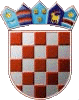 REPUBLIKA HRVATSKAKRAPINSKO-ZAGORSKA ŽUPANIJAOPĆINA STUBIČKE TOPLICENAČELNIKAKTIVNOSTUTROŠENI IZNOSTekuće donacije DVD Strmec Stubički50.000,00 knTekuće donacije DVD Pila 20.000,00 knTekuće donacije JVP Zabok 73.072,03 knVatrogasna i zaštitna oprema - hidrant10.625,00 knTekuće donacije HGSS4.000,00 knProvođenje deratizacije i poslovi higijeničarske službe65.885,00 knTekuće donacije udruzi od značaja za CZ (Lovačka udruga „Jazavac“ Pila – Stubičke Toplice15.000,00 knDonacija udruzi od posebnog značaja – Crveni križ20.000,00 knObnova zgrade mjesnog i vatrogasnog doma u Strmcu Stubičkom76.596,60 knUKUPNO:335.178,63 kn